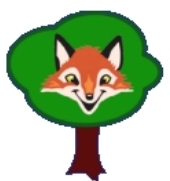 School Motto: Encouraging independence and personal development through communication, engagement, laughter and learningVision and Aims:To create a happy and secure personalised learning environment and curriculum rich in stimulation, challenge and possibility.To ensure all members of the school and college community can grow in self-esteem and develop to their full potential.To provide pupils with an education that will equip them for the world beyond the classroom, and to proactively assist in the development of a community that will welcome and value them.To develop pupils’ communication and interaction skills enabling them to make positive relationships and communicate decisions giving them more control over their lives.To develop greater opportunities to work in partnership with all stakeholders, with the shared goal of maximising and enhancing potential through a holistic and united approach.